KARTA PRACYKurczak WielkanocnyDo wykonania potrzebujesz:- żółtej kartki z bloku technicznego,- kawałek czerwonej kartki z bloku technicznego,- cyrkla lub okrągłego przedmiotu, którego użyjesz do odrysowania koła (np. miska, doniczka),- czarny mazak,- piórka,- klej, - nożyczki.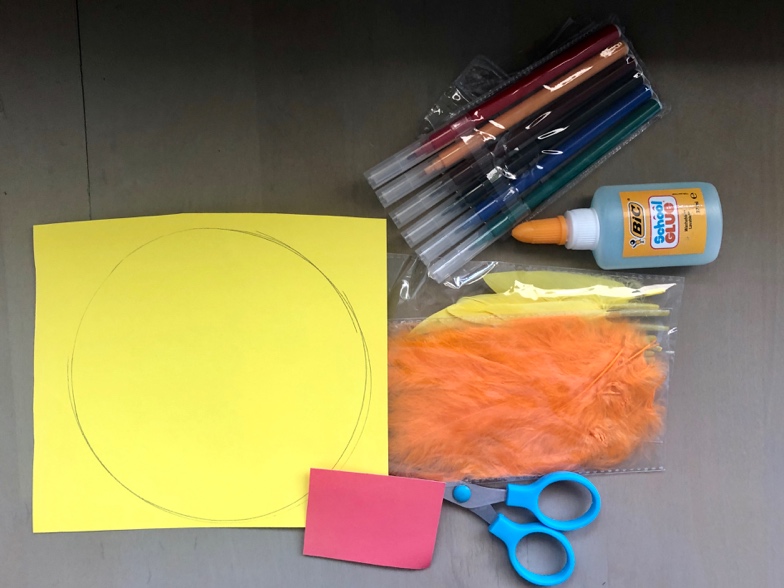 Na żółtej kartce z bloku technicznego odrysuj koło. 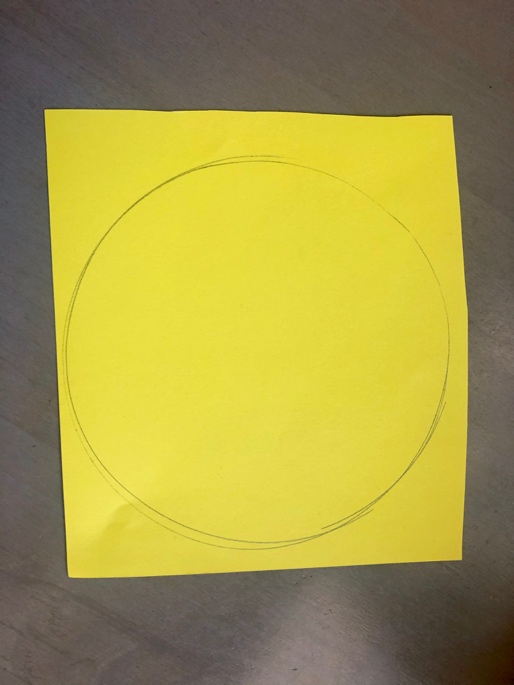 Wytnij koło i złóż je na pół. Sprawdź czy stabilnie stoi na płaskim podłożu (biurku, stole)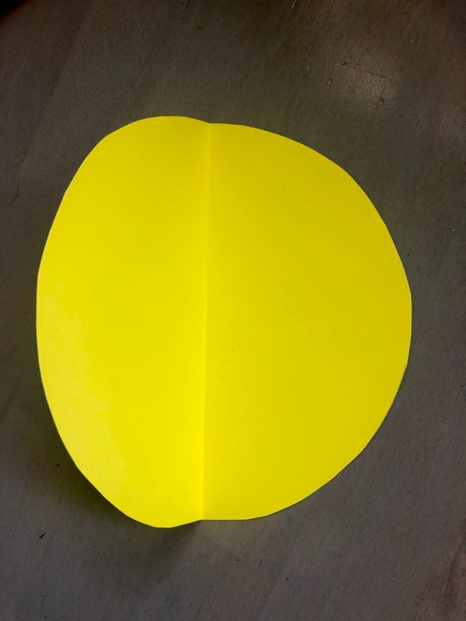 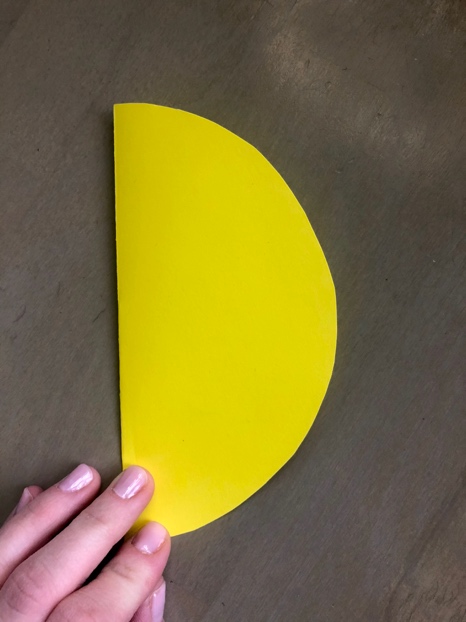 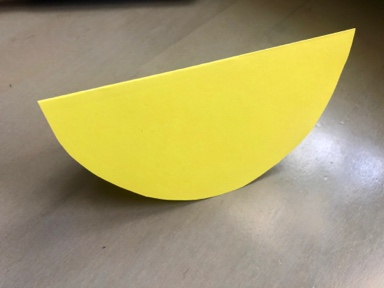 Z czerwonej kartki wytnij element, który będzie dziobem kurczaka (u mnie w kształcie trójkąta).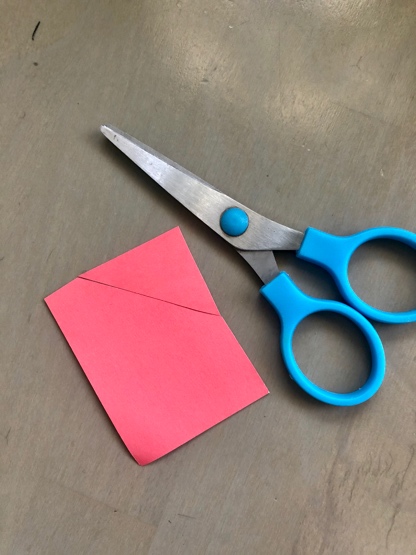 Przyklej dziób do kartki w następujący sposób (spójrz na zdjęcie poniżej).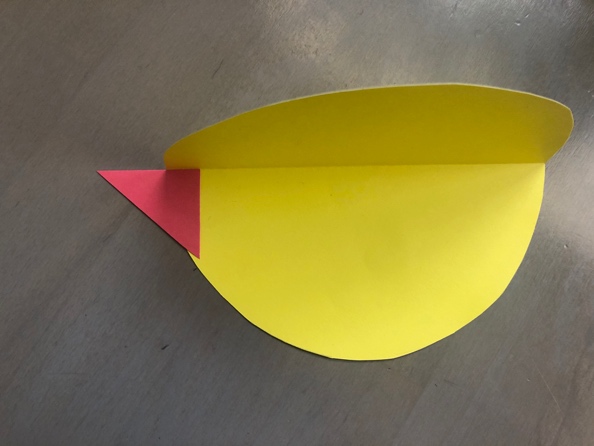 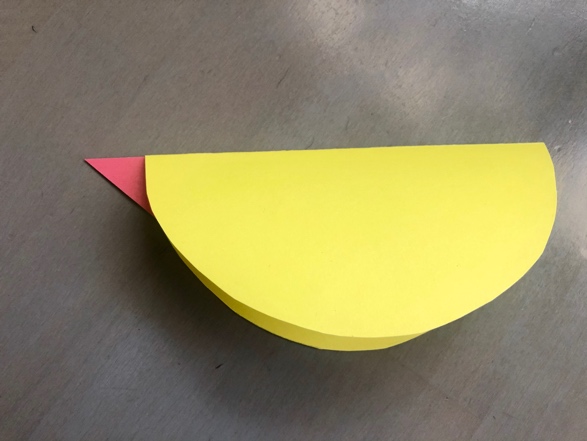 Narysuj kurczakowi oko. 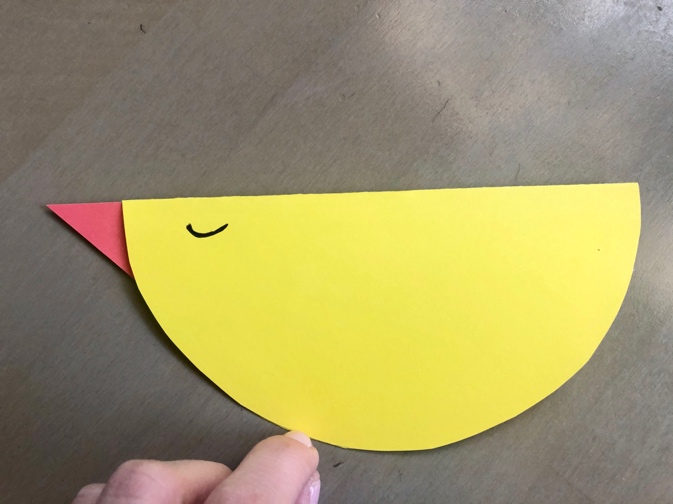 Doklej klejem piórka.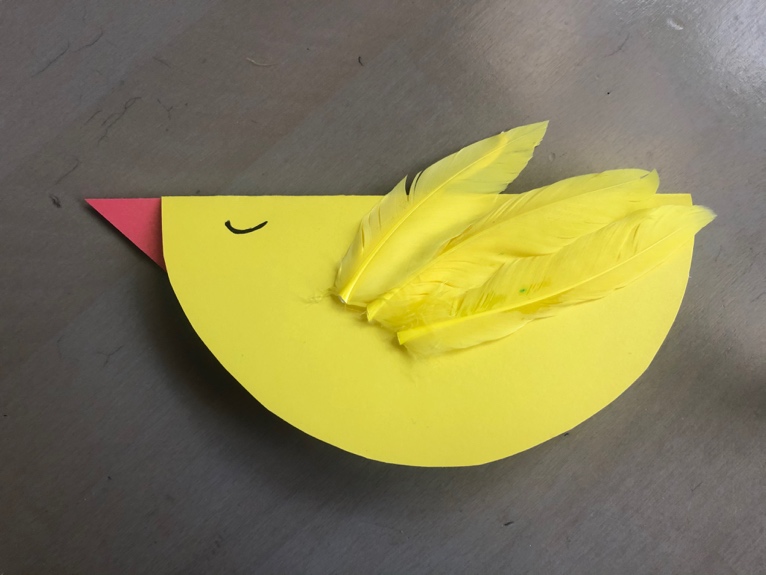 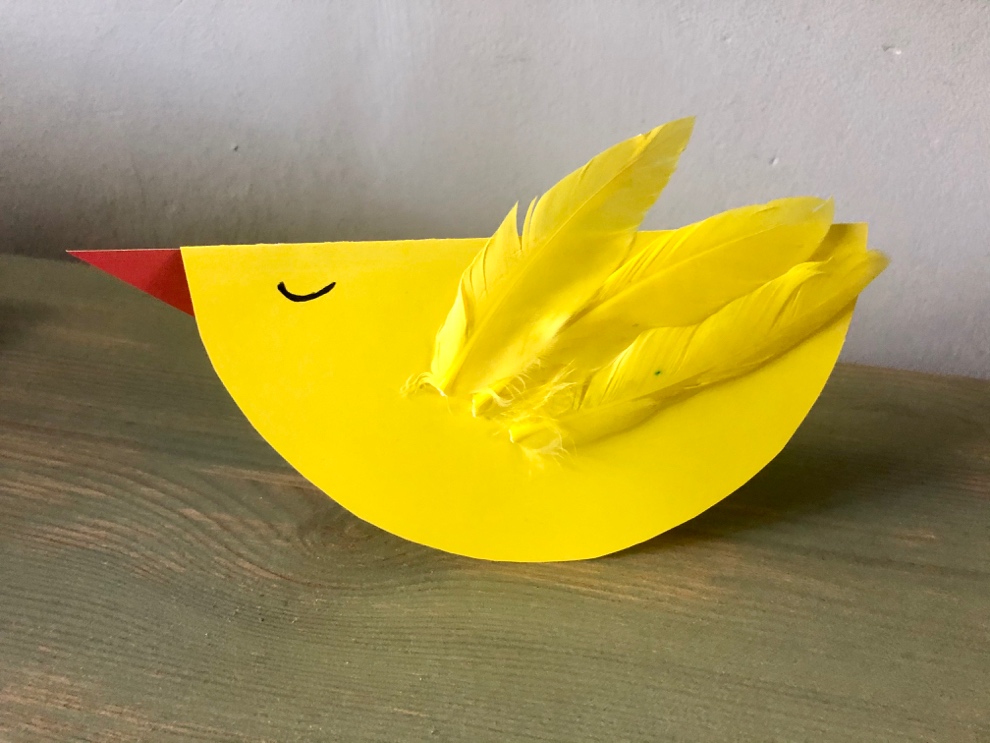 Kurczak jest gotowy – możesz wprawić go w ruch. Odtwórz poniższy film .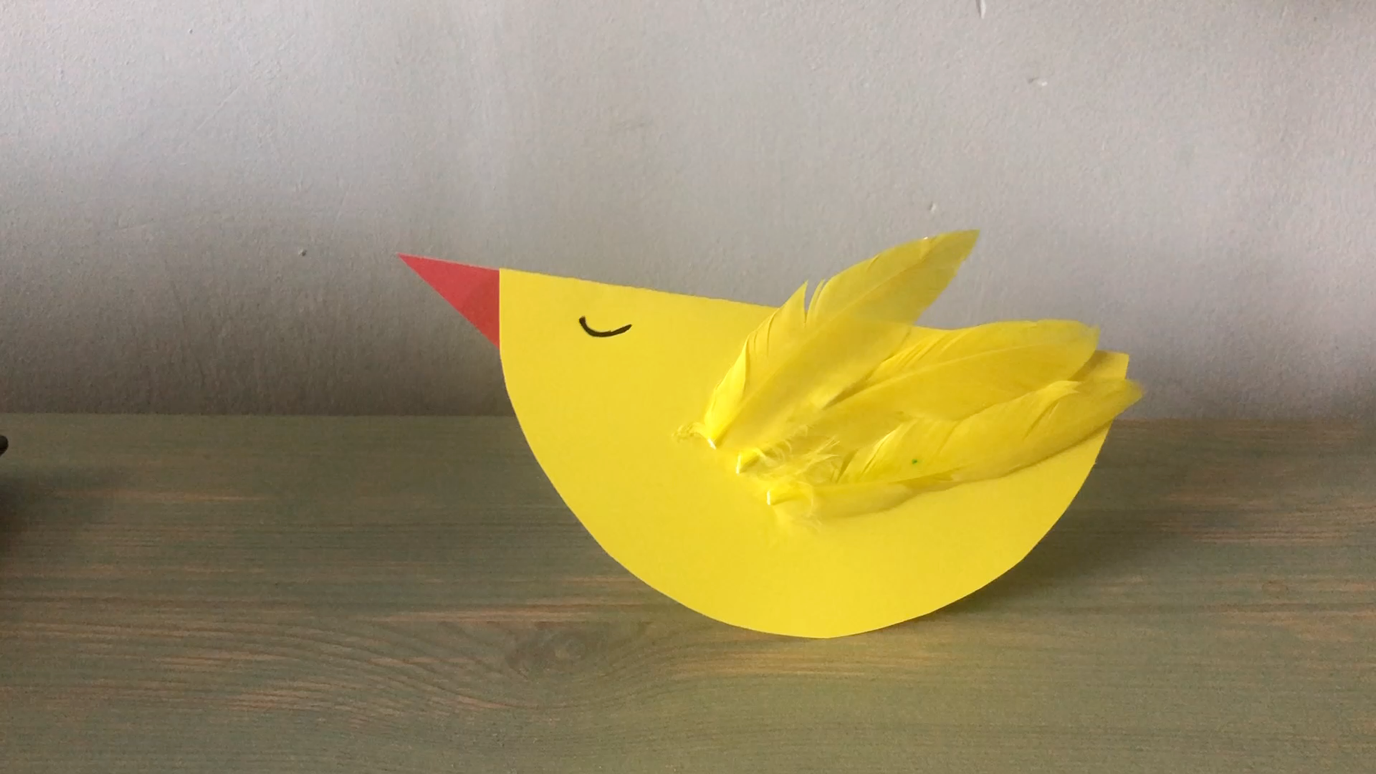 Ważne.Dzięki wykonaniu tej pracy: - doskonalisz sprawności manualne,- rozwijasz kreatywność i wyobraźnię,- poszerzasz doświadczenia plastyczne.Karta pracy rozwija kompetencje kluczowe:- świadomość i ekspresja kulturalna: twórcze wyrażanie idei, otwarcie na nowości, umiejętność wyrażania wrażliwości i ekspresji podczas czynności plastycznych i kreatywnych, świadomość tradycji związanej ze świętami Wielkanocnymi – przygotowaniem dekoracji. Opracowanie: K.B.